IMSINSyntax:IMSIN  (  complex-number  )Description: Computes the sine of the complex number complex-number.Mathematical Formula: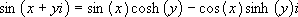 Arguments:Return Type and Value: text – A string containing the sine of complex-number, in x+yi or x+yj text format.However, if complex-number is ill-formed, #NUM! is returned.[Example:

IMSIN("2.3+4.5i") results in 33.567264016308-29.9844272159606i
IMSIN("-1-4j") results in -22.9790855778861-14.7448051885587j

end example]NameTypeDescriptioncomplex-numbertextThe complex number for which the sine is being computed. complex-number shall be in x + yi or x + yj text format.